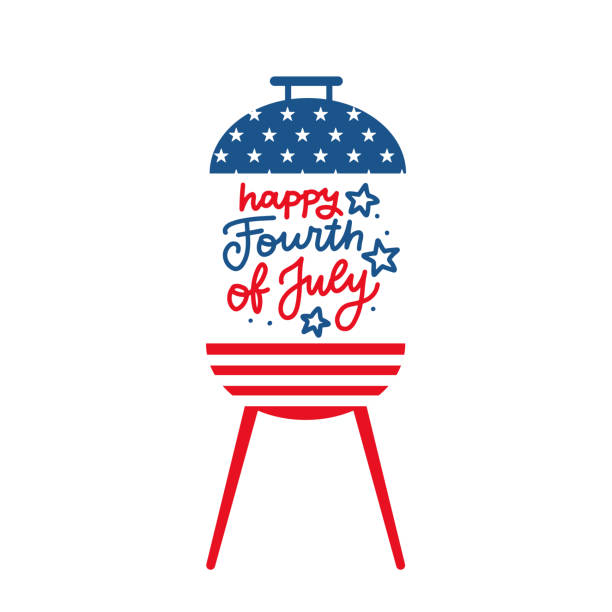 REGULAR COUNCIL AGENDAJuly 25th, 20236:00 PMOpening prayerPledge of Allegiance to the Flag CALL TO ORDERROLL CALLEXCUSAL OF COUNCIL MEMBER: Craig FranklinAPPROVAL OF AGENDADISPOSITION OF MINUTES FROM THE REGULAR COUNCIL MEETING 6/13/23APPROVAL OF JUNE 2023 FINANCIAL REPORTSAPPROVAL OF JUNE 2023 CREDIT CARD REPORT AND 2ND QUARTER 2023 CREDIT CARD REPORTOPPORTUNITY FOR THE PUBLIC TO ADDRESS COUNCILAlex McCoy, Huron Co. Development CouncilADMINISTRATIVE REPORTS: Village Administrator / Fiscal Officer / Police Chief / Solicitor / MayorBOARD & COMMISSION REPORTSH.R.J.F.D.: 7/5/23ORDINANCES & RESOLUTIONS FOR PASSAGEORDINANCE 2023-14 AN ORDINANCE AMENDING, REDUCING OR SUPPLEMENTING CERTAIN FUNDS FOR APPROPROATIONS ORDINANCE NO 2023-05, AND DECLARING AN EMERGENCYRESOLUTION 2023-15 A RESOLUTION AUTHORIZING THE FISCAL OFFICER TO ADVANCE MONIES FROM THE GENERAL FUND TO THE BODY-WORN CAMERA GRANT FUND, AND DECLARING AN EMERGENCYRESOLUTION 2023-16 A RESOLUTION AUTHORIZING THE FISCAL OFFICER TO REPAY THE GENERAL FUND A PORTION OF THE ADVANCEMENTS OF FUNDS FOR THE WATER SYSTEM IMPROVEMENT PROJECT’S TECHNICAL SERVICES, AND DECLARING AN EMERGENCYRESOLUTION 2023-16 A RESOLUTION AUTHORIZING THE FISCAL OFFICER TO REPAY THE GENERAL FUND A PORTION OF THE ADVANCEMENT OF FUNDS FOR THE WATER SYSTEM IMPROVEMENT PROJECT’S CONSTRUCTION COSTS, AND DECLARING AN EMERGENCYAPPROVAL OF BILL SUMMARY Memo expenses, check # 045163 to check # 045252, for a total of $823,457.66.COUNCIL BUSINESSADJOURNMENT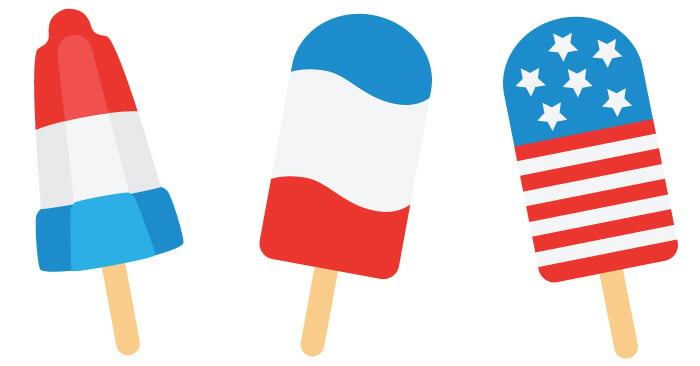 